Las Trampas Branch 116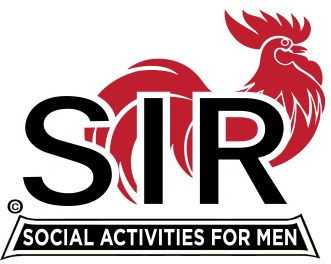 Luncheon Meeting AgendaMarch 21, 2022, 10:30 AM10:30		Check-in		Greeters at the door – Paul Ramacciotti, Alan Pope 		Vaccination Check table – Kevin Donahue		Treasurer Table – Alan Fitzgerald, Al Satake, David Ferm		Name Tags Table – Mike Schneider				Raffle Table – Ben Bryce11:25 		Five Minute Call11:30		Call to order; Welcome back to all – Big SIR		Pledge of Allegiance – Mac McLoughlin		Chaplain – Terry Sherman		Sunshine Report – Matt Arena11:40		Story Teller – Mac McLoughlin11:45	Introduce and Welcome New Members [since covid] & guests – Big SIR/Sponsors		Recognize all who worked hard to keep branch viable during last 25 months and any Branch award holders11:45		Salad Served12:00		Lunch12:10		Activity Committee Announcements Alex Lutkus12:20		Introduce Speaker, Carolyn Jackson – Little SIR Roger Craig13:05		Speaker Thank You – Little SIR Roger Craig13:10		Raffle Drawing – Ben Bryce		Birthday Drawing and – Little SIR Roger Craig13:20		Sing Happy Birthday – Music – Dave Williams, Paul King		Sing God Bless America - Dave Williams, Paul King13:25		Closing Remarks – Big SIR13:30 		Adjourn; Next Meeting, April 18th************************************************New Members – joining during pandemic – Members highlighted in green are attending today’s luncheon.Guests for March 21, 2022:Cully AndersonFrank CanovaCameron KauffmanCarolyn JacksonDavid LaDueDan LawrenceRobLemmoJimHemmenwayDavidWilliamsBillFouldsLyleBuckertBobRomeroDickFrankelDaveHavlikBruceKesslerWhiteyDavisJimAvilaRichYamanakaJackMinicucciKenNigroDonNixNickNicholasDougJanesDaveWilliams